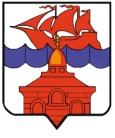           РОССИЙСКАЯ ФЕДЕРАЦИЯ             КРАСНОЯРСКИЙ КРАЙТАЙМЫРСКИЙ ДОЛГАНО-НЕНЕЦКИЙ МУНИЦИПАЛЬНЫЙ РАЙОНАДМИНИСТРАЦИЯ СЕЛЬСКОГО ПОСЕЛЕНИЯ ХАТАНГАПОСТАНОВЛЕНИЕ 08.12.2015.                                                                                                                       № 160 - П  О поощрении Благодарственным письмом Руководителя администрации сельского поселения ХатангаЗа значительный вклад, внесенный в воспитание подрастающего поколения, профессиональное мастерство, добросовестный труд и в связи с празднованием Юбилея Таймырского муниципального казенного общеобразовательного учреждения «Хатангская средняя школа-интернат»,ПОСТАНОВЛЯЮ:Поощрить Благодарственным письмом Руководителя администрации сельского поселения Хатанга и ценным подарком:-	Чуприну Людмилу Афанасьевну, заместителя директора по учебно-воспитательной работе Таймырского муниципального казенного общеобразовательного учреждения «Хатангская средняя школа-интернат».Контроль за исполнением настоящего Постановления оставляю за собой.И.о. Руководителя администрациисельского поселения Хатанга                                                                                 О.В. Попова